 Friday, March 13th, 2015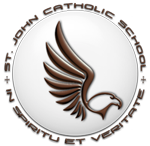 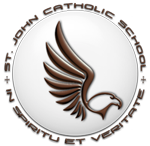 